Maisons du monde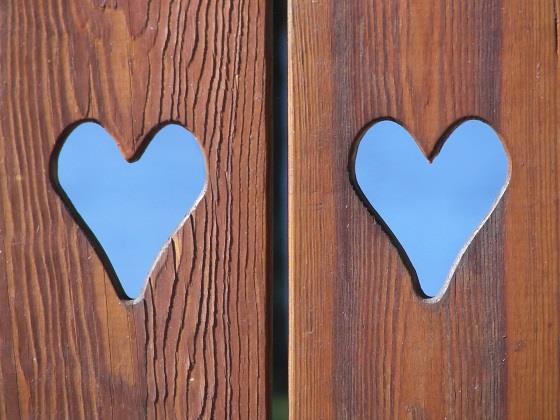 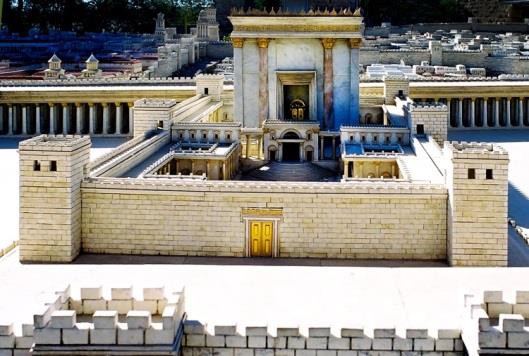 Temple de Salomon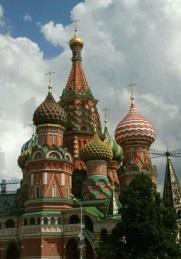 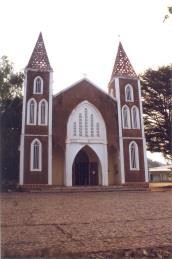 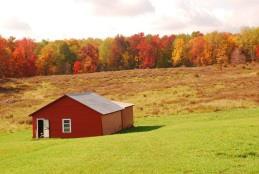 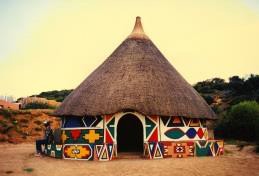 Russie	3. Côte d’Ivoire	4. USA (ferme américaine)	5. Afrique du Sud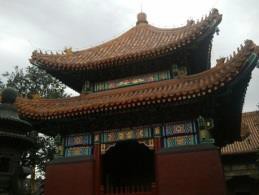 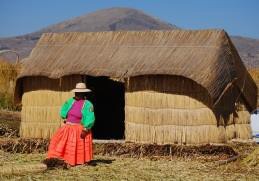 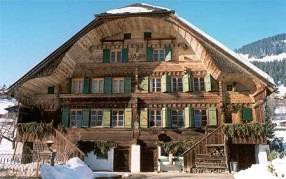 Bolivie	                              9. Chine	11. Suisse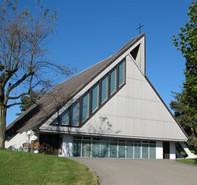 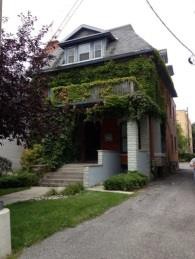 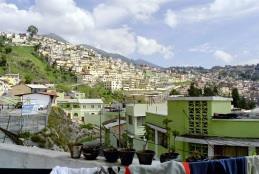 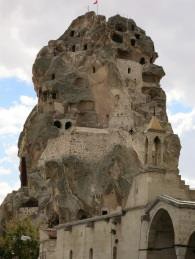 Canada	8. Eglise catholique	10. Equateur	12. Turquie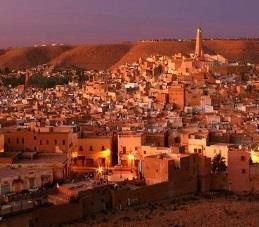 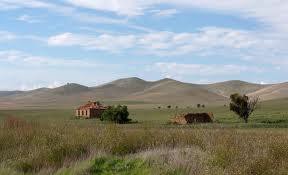 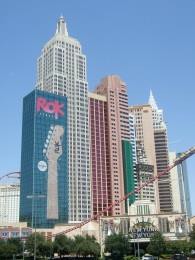 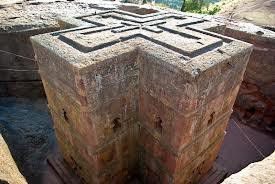 Algérie	16. Australie	18. Etats-Unis	20. Ethiopie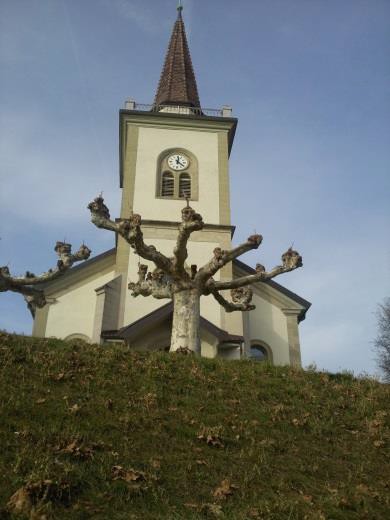 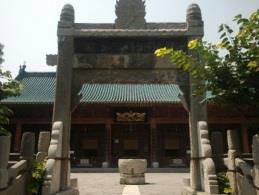 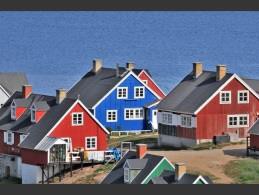 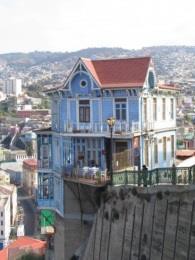 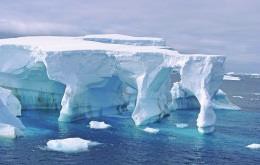 Japon	15. Eglise protestante	17. Groenland	19. Chili	21. Antarctique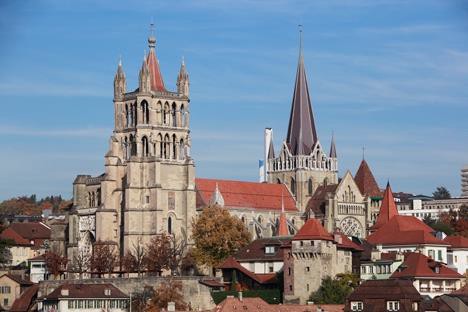 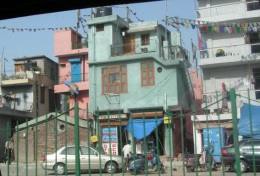 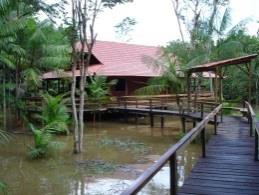 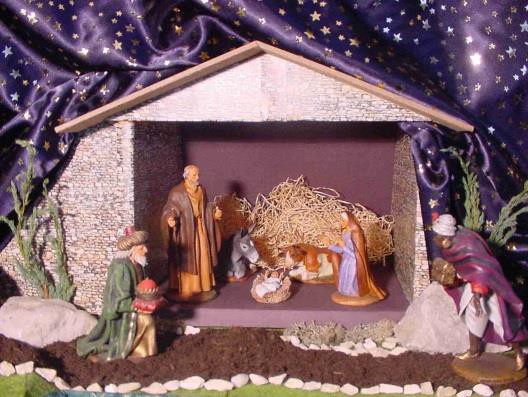 22. Cathédrale de Lausanne	23. Inde	24. Brésil	25. CrècheJOYEUX	NOEL !Photos :		un grand merci à Annick B., Jean-Luc B., Jackeline P., Claire M. et Marc G., la famille Ramelet, Géraldine M. et Mireille M. ainsi qu’au site http://fr.fotolia.com/ 